Ответы. 6 класс.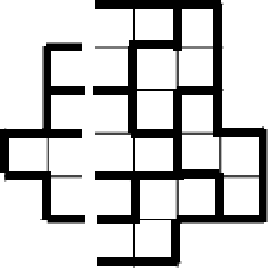 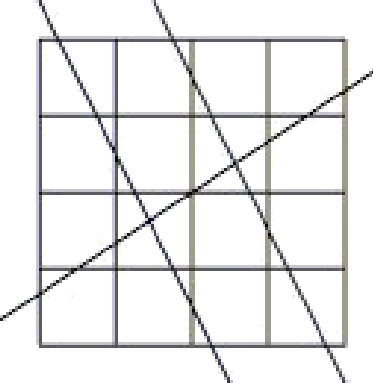 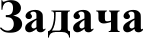 ОтветОтвет1.2 раза2 раза2.25%25%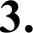 Пример проверять. Самый простой: 0+5 10 2+0 17. Любое верное выражение — 5 баллов. Если двух-(трех)значное число начинается с нуля — 0 баллов.Пример проверять. Самый простой: 0+5 10 2+0 17. Любое верное выражение — 5 баллов. Если двух-(трех)значное число начинается с нуля — 0 баллов.4.В 4/3 раза.В 4/3 раза.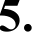 2242246.Проверять,  например,  подходят  числа  3335, 3336, 3337,  3338, 3339,3340, 3341. Любой верный ответ — 5 баллов.Проверять,  например,  подходят  числа  3335, 3336, 3337,  3338, 3339,3340, 3341. Любой верный ответ — 5 баллов.7.5/9. Если написано 10/18 — 3 балла.5/9. Если написано 10/18 — 3 балла.8.Жёлтый  прямоугольник,  зелёный  ромб,  красный  треугольник,  синийЖёлтый  прямоугольник,  зелёный  ромб,  красный  треугольник,  синий9.Пример   проверять,   судя  по  всему,   разрезать можнотолько на такие фигурки, но не единственным образом.10.30 конфет30 конфет11.29 минут29 минут12.Пример  проверять! Типичный пример	Любой верный ответ — 5 баллов.Пример  проверять! Типичный пример	Любой верный ответ — 5 баллов.